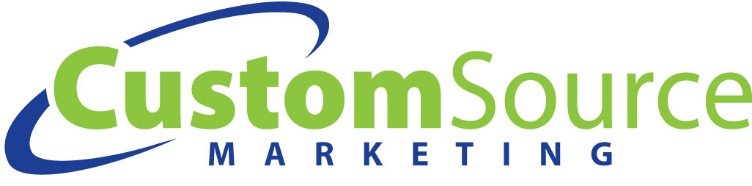 Administrative Asst.   Immediate opening for individual with significant distributor industry experience. Remote position with flexible hours. JOB DETAILSOrder processing and trackingProject researchPrepare Sage/ESP sale presentations Customer service – interface and provide timely communications with clientsInside sales for current clientsPossible bill entry and invoicing if matched with your experienceREQUIREMENTSAt least 3 years of Promotional Distributor experienceExcellent communication, computer and time management skillsProficient working knowledge with Sage or ESPCurrent Supplier and Product knowledgeGood availability during EST/Central business hours (some work may be done outside of these hours).PREFERRED, BUT NOT REQUIRED SKILLSMicrosoft Excel/Google Docs and/or Microsoft Office Suite Basic pdf editing and/or graphic design experienceWorking knowledge of QuickBooks desktopCustom Source Marketing is a certified Woman Owned company with over 20 years of Industry experience.  We deliver extraordinary branding solutions and service excellence to awesome clients across the nation. Become part of our team!  Hourly position or salary with the possibility of additional commission/bonus for performance.  Send confidential resume to csm.sales@customsourcemkg.com.